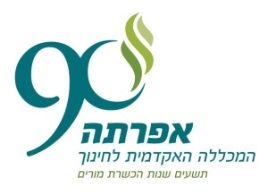 לימודי אנגליתרכזת לימודי אנגלית ד"ר אסתי שיינרestiey@hotmail.co.ilתכניתנו מבוססת על התכנית הלאומית ללימודי אנגלית במכללות לחינוך.על בסיס ציונך בסעיף האנגלית במבחן הפסיכומטרי או במבחן אמי"ר ייקבעו חובותייך במכללה, דהיינו מהו הקורס הראשון שלך ומספר הקורסים הנדרשים.טווחי הציונים לכל רמה:ישנם שני קורסים ברמת מכללה: מתקדמים א' ו-ב'. ישנם שני קורסים ברמת מכינה: טרום בסיסי ובסיסי.
רמות באנגלית:מתקדמים ב' – קריאה פרטנית מתקדמים א' – קורס פרונטליקורס בסיסי – פרונטלי ומקווןקורס טרום בסיסי – פרונטלי ומקווןעל הסטודנטיות ברמת אנגלית טרום בסיסי או בסיסי להשלים את קורסים אלו בשנה א'שימו לב!כדי להשלים חובות לימודי אנגלית, סטודנטית צריכה לקבל ממוצע של 60 וגם ציון מעל 60 במבחן המסכם בכל קורס.
If you need more information about tutoring or tests, contact Estie at estiey@hotmail.co.ilמספר הקורסיםבאנגלית סה"כרמהציון בסעיף האנגליתפסיכומטריציון מבחן עמיר1מתקדמים ב'120-133220-2332מתקדמים א'100-119200-2193בסיסי85-99185-1994טרום בסיסי77-84177-184